Obsah:Identifikační údaje o mateřské školeObecná charakteristika školyPodmínky předškolního vzdělávání Věcné podmínky Životospráva Atmosféra v MŠ Organizace chodu Organizace dne Řízení MŠ Personální a pedagogické zajištění Spoluúčast rodičůDěti se specifickými vzdělávacími potřebami a děti nadanéZajištění pro děti se specifickými vzdělávacími potřebami a děti nadanéPodmínky pro vzdělávání dětí mezi 2 – 3 rokyOrganizace vzdělávacího programuCharakteristika vzdělávacího programu Zaměření školy Dlouhodobé cíle vzdělávacího programu Metody a formy vzdělávání Popis zajištění průběhu vzdělávání dětí se SVP a dětí nadaných Popis vzdělávání dětí od 2 –3 letHlavní smysl integrovaných bloky6.1 Integrované bloky6.2 Evaluační systém6.3 Systém hodnoceníPřílohyRoční tematické plányDodatek1.Identifikační údaje o mateřské školeNázev vzdělávacího programu: „Koloběh života v naší přírodní zahradě“Údaje o škole:Základní škola a mateřská škola Zlatníky – HodkoviceKe Školce 113, Zlatníky – Hodkovice, 25241Zařazená do sítě škol k 1. 1. 2003Budova mateřské školy sídlí na adrese: Ke školce 119, Zlatníky – HodkoviceTelefon: +420 734 319 101IČO: 77996610e-mail: info@zlataskola.czwebové stránky: https://zlataskola.edupage.org/Zřizovatel:Obecní úřad Zlatníky – Hodkovice, Náves sv. Petra a Pavla 113Statutárním zástupcem školy je ředitelka základní a mateřské školy Mgr. Ivana JelínkováPlatnost dokumentu: od 1.9.2023Č. J.: 56/2023/smZpracovatel programu: Vilma Dražanová, DiS, Jaroslava Boudová, Lenka Lintnerová, Ing. Jana Svobodová……………………………………………..                                                         ……………………………………………..   Ředitelka školy                                                                                             razítko školyMgr. Ivana Jelínková                                                                         2. Obecná charakteristika školy Mateřská škola Zlatníky – Hodkovice (dále jen MŠ) byla otevřena v roce 1970 jako jednotřídní mateřská škola. V roce 2012 byla budova zrekonstruována díky dotaci Středočeského kraje. Došlo k celkovému zvětšení budovy a rozšíření o jednu třídu a zvětšení a modernizaci kuchyně. Budova MŠ se nachází na klidném místě na okraji obce a vede k ní jednosměrná cesta se sníženou rychlostí.Předností a specifikem MŠ je propojení obou tříd posuvnými dveřmi, které se dle potřeby řízených činností mohou zavřít, či pro vzájemnou spolupráci obou tříd také otevřít. Otevřením dveří tak vznikne vzdušný a velký prostor.V budově se nachází kuchyň s veškerým zázemím, místnost pro pedagogické pracovníky a vedoucí učitelku, sociální zázemí pro personál, kancelář vedoucí jídelny, sklad čistého a špinavého prádla a úklidová místnost. Každá třída má svůj samostatný vchod, svou šatnu, sociální zařízení a hernu, která slouží zároveň jako jídelna i ložnice. Ložní prádlo a lehátka jsou umístěny ve skříňkách, vyrobených na míru tak, aby byly bezpečně uloženy a nepřekážely.  K dispozici je také prostorná místnost, ve které se děti mohou v odpoledních hodinách realizovat v zájmových kroužcích. Velkým specifikem je důraz na hudební výchovu. Zahrada MŠ prošla v roce 2019 rozsáhlou rekonstrukcí. Projekt byl spolufinancován Státním fondem životního prostředí ČR na základě rozhodnutí ministra životního prostředí. Na proměně se spolupodíleli jak rodiče, tak i samotné děti. Byla vytvořena v duchu Keltské trojité spirály, symbolizující propojení tří živlů – vody, ohně, větru; dle toho nese i název, jednoduše “ Spirála”. Tato spirála je účinný ochranný znak, symbol postupné přeměny. Její síla vychází z kruhu života, z jednoho centrálního bodu. Symbolizuje sluneční kotouč se třemi paprsky. Spirály představují nekonečno, věčnost a neustále se opakující cyklické děje ve vesmíru, na planetě i v přírodě.Každá spirála se otáčí ve stejném směru, jež tvoří rovnováhu, harmonii, nepřetržitý pohyb, tok života a Zemi v jejích ročních obdobích a cyklech.     Zahrada je vytvořena s důrazem na enviromentální výchovu, tak aby děti měly možnost všemi smysly vnímat změny v přírodě a i se samy na jejích změnách podílet. Děti mohou sázet sezónní rostliny ve speciálních vyvýšených záhonech v tzv. užitkové části a dále o ně pečovat ve spolupráci s učitelkami.Všechna zákoutí zahrady jsou přizpůsobena různorodým hrám a činnostem. V létě mají možnost se osvěžit v mlhovišti, užít si vodní svět, který je součástí zahrady, či ke klidným aktivitám využít nového altánu. V zimě naopak využívají uměle vytvořený kopec k zimním radovánkám na sněhu.Děti mají možnost využít travnaté plochy pro míčové hry. Centrem zahrady je nové prostorné ohniště s posezením, které příjemně doplňuje celý ráz zahrady. Celá zahrada slouží nejen pro hry dětí, ale i jako místo pro setkávání s rodiči při různých příležitostech (seznamovací opékání špekáčků, zahradní slavnost na konci školního roku atd.)Průběžně se rodiče nadále budou podílet na údržbě zahrady formou sezónních brigád. Zahradu se postupně dovybavuje novými herními prvky, které splňují veškeré bezpečnostní podmínky a budou pravidelně revidovány.                                                                                       Při hrách na zahradě jsou děti vždy poučeny o bezpečném chování.MŠ má vlastní parkoviště pro rodiče dětí.Provoz mateřské školy a počty dětí:Celková kapacita MŠ je 44 míst ve dvou heterogenních třídách. V každé třídě jsou děti obvykle od 3 do 6 let.Provoz MŠ je celodenní, tj. od 6.30 do 16.30 hodin.Prázdninový provoz je zajištěn ve spolupráci s MŠ Libeň.3. Podmínky předškolního vzdělávání3.1 Věcné podmínkyMŠ má dostatečně velké prostory a dostatečné prostorové uspořádání, které vyhovuje nejrůznějším skupinovým i individuálním činnostem dětí. Prostředí tříd svým uspořádáním navozuje pocit bezpečí a všechny prostory, které to jen trochu umožňují, slouží k výstavě dětských prací.  MŠ má dvě heterogenní třídy. Spolupráce starších a mladších dětí je přínosem jak pro děti starší (pomoc mladším), tak pro děti malé (lepší zařazení do kolektivu a osvojení si pravidel).          Obě třídy jsou vybaveny novým nábytkem pro MŠ. Stolky a židličky odpovídají antropometrickým požadavkům dětí. V každé třídě mají děti odpočinkový koutek, koutek s kuchyňkou, s dílničkou, prostor pro stavebnice a pro hraní s panenkami.    Veškeré hračky a ostatní pomůcky jsou umístěny tak, aby je děti dobře viděly, mohly si je samostatně brát a vyznaly se v jejich uložení. Pro jejich využívání a úklid jsou stanovena pravidla. Hračky a pomůcky jsou udržovány v čistotě a pravidelně dezinfikovány.Prostor ve třídách je členěn tak, aby zde vznikla určitá „zákoutí“, které mají děti rády – ale zůstává přehledný pro učitelky.  Vybavení pro odpočinek je odpovídající, byla zakoupena nová stohovatelná lehátka a lůžkoviny. Lehátka a lůžkoviny jsou během dne bezpečně uložena ve vestavěné skříni vyrobené na míru. Obě třídy jsou vybaveny televizí a DVD přehrávačem, v nejbližší době plánujeme interaktivní pomůcky. Při hudební výchově využíváme elektronické klávesy a širokou škálu Orffových nástrojů. Třídy byly vybaveny výpočetní technikou v podobě tabletů, které využívají zejména předškoláci při povinném předškolním vzdělávání ve stanoveném čase.   Pro tělesnou výchovu je naše MŠ vybavena různým sportovním náčiním, jako jsou žíněnky, lavičky, obruče, opičí dráha s kužely, míče a míčky, pomůcky pro správné držení těla, rovnováhu a další.Veškeré sportovní náčiní bylo v roce 2019 doplněno o nové a moderní sportovní prvky.Za pomoci rodičů se podařilo opravit zahradní domek, zejména jeho fasádu.V nejbližší době se plánuje koupě kuličkového bazénku, který bude k dispozici pro obě třídy.3.2 Životospráva Dětem je poskytována plnohodnotná a vyvážená strava dle nejnovějších trendů zdravé výživy.  Je zachována vhodná skladba jídelníčku a dodržována zdravá technologie přípravy pokrmů a nápojů. Je dodržován pitný režim dětí během dne, děti mají možnost volby mezi čajem a vodou a obsluhují se samy.Děti v žádném případě nenutíme do jídla, ale snažíme se, aby vždy pokrm alespoň ochutnaly.Rodiče si mohou jídelní lístek prohlédnout na webových stránkách školy.    Je dodržován časový interval mezi jednotlivými jídly. Je zajištěn pravidelný denní rytmus, který ale pružně reaguje na aktuální situace, potřeb dětí nebo požadavky rodičů.Děti jsou každý den venku, program činností je přizpůsobován konkrétnímu počasí a dle potřeby může být rozdělen do dvou částí  Děti mají dostatek volného pohybu. V denním programu je respektována individuální potřeba aktivity, spánku a odpočinku každého dítěte. Děti mohou využít jiné klidové aktivity místo spánku.Pedagogové se sami chovají podle zásad zdravého životního stylu a poskytují tak dětem přirozený vzor.3.3   Atmosféra v mateřské škole     Naším cílem je, aby se v prostředí mateřské školy děti i dospělí cítili spokojeně, jistě a bezpečně.Nově přijaté dítě má možnost se postupně adaptovat na nové prostředí i situaci. Pokud o to rodiče mají zájem, může dítě docházet zpočátku pouze na chvíli.Pedagogové respektují potřeby dětí, reagují na ně a napomáhají v jejich uspokojování.Děti nejsou neúměrně zatěžovány, snažíme se vždy o klidný přístup beze spěchu.Všechny děti mají rovnocenné postavení a žádné z nich není zvýhodňováno ani znevýhodňováno. Jakékoliv projevy nerovností, podceňování a zesměšňování je nepřípustné a okamžitě to řešíme klidným vysvětlením.Věnujeme pozornost neformálním vztahům dětí ve třídě a nenásilně je směrujeme prosociálním směrem.Děti mají možnost svobodně zvolit aktivitu, kterou chtějí dělat. Volná hra se střídá s organizovanou činností. Volnost a osobní svoboda dětí je dobře vyvážená s nezbytnou mírou omezení, vyplývajících z nutnosti dodržovat v mateřské škole potřebný řád a učit děti pravidlům soužití. Se všemi pravidly jsou děti průběžně seznamovány především rámci komunitního kruhu.Děti dostávají jasné a srozumitelné pokyny. Snažíme se, aby atmosféra byla příjemná, kamarádská, aby se děti do školky těšily.S dětmi komunikujeme nenásilně, vždy vyslyšíme jejich potřeby a snažíme se o pocit vzájemné důvěry.Snažíme se naslouchat potřebám dětí, nenutíme děti do žádné činnosti násilím.Soukromí dětí je pro nás prioritou.Činnosti jsou dětem nabízeny, je počítáno s jejich aktivní spoluúčastí a samostatným rozhodováním.Vzdělávací nabídka, stejně jako veškeré pomůcky jsou odpovídající mentalitě předškolních dětí a jejich věku. Děti při jejich činnostech a úkolech motivujeme dostatečným uznáním, podporou a pozitivním oceněním. Vždy se vyhýbáme negativním komentářům, které by byly pro děti stresující a demotivující.Mezi dospělými a dětmi panuje vzájemná důvěra, tolerance, ohleduplnost a zdvořilost. V dětech navozujeme pocit vzájemné pomoci a podpory. Dospělí se chovají důvěryhodně a spolehlivě.Děti si do školky mohou přinést svou oblíbenou, avšak bezpečnou hračku, za kterou si samy odpovídají. Upřednostňujeme plyšovou, která slouží dítěti především v době odpočinku/odpočinku.V rámci environmentální výchovy a prosociálního vývoje pořádáme pravidelné výlety do přírody, ekologických farem a zúčastňujeme se tematických kulturních programů.Děti vedeme ke kladnému vztahu k živým tvorům (péče o slepičky) a snažíme se prohlubovat zájem dětí o zahradní činnosti-sázení, pěstování, péče o stromy, keře.3.4 Organizace choduDenní řád je přizpůsoben aktuálním potřebám dětí.Pedagogové se plně věnují dětem. Při náročnější práci se přítomnost učitelek překrývá tak, aby byl zajištěn lepší a klidnější přístup.Při přijímání dětí podle možnosti zohledňujeme sourozenecké, příbuzenské vztahy a vazby i přání být ve třídě s kamarádem.Do denního programu jsou pravidelně zařazovány zdravotně preventivní aktivity.Do denního programu jsou pravidelně zařazovány zdravotní rozcvičky.Děti se s učitelkami pravidelně scházejí v komunitním kruhu, kde si povídají a sdílejí své zážitky, prožitky či přání.Plánování činností vychází z potřeb a zájmů dětí, vyhovuje jejich individuálním potřebám a možnostem. Preferuje učení založené na vlastních zkušenostech a prožitcích z vlastního života dětí.Činnosti dětí jsou organizovány tak, aby děti byly podněcovány k vlastní aktivitě, mohly experimentovat, aby se zapojily do organizace činností a pracovaly svým tempem.Jednotlivá zaměstnání jsou vždy tematicky provázána podle týdenních témat v integrovaných blocích.Poměr spontánních a řízených činností je v denním programu vyvážený.Naše prostory umožňují, aby děti měly možnost uchýlit se do klidného koutku a neúčastnit se společných činností, stejně tak i možnost soukromí při osobní hygieně.Činnosti jsou plánovány dle zájmu a potřeb dětí a vyhovuje individuálním vzdělávacím potřebám a možnostem.Díky dobrému materiálnímu vybavení jsou zabezpečeny vhodné podmínky pro realizaci plánovaných činností.Dětem je ponechán dostatečný prostor na spontánní hry, nenutíme, ale nabízíme hračky a činnosti.Všichni zaměstnanci školky dětem pomáhají a mají jejich plnou důvěru.Děti nepřetěžujeme, dáváme jim prostor k relaxaci.Veškeré hračky jsou pro děti volně přístupné, stejně tak i společenské hry a knihy.Při odpoledním odpočinku je starším dětem, které již nechtějí spát umožněn klidový režim prohlížení knížek, malování, skládání puzzle), učitelka se též může věnovat předškolákům.Ve třídách nejsou překračovány počty dětí.3.5 Organizace dne (zpravidla, obvykle) Příchod do MŠ (čas příchodu byl upraven tak, aby byla splněna povinná čtyřhodinová předškolní docházka). Spontánní hry a činnosti v centrech. Rozvíjející podněty nabízené učitelkou. Předškolní příprava s předškoláky. Zdravotní rozcvička, pohybové hry, cvičení s náčiním. Hygiena a dopolední svačina-děti se samostatně či s dopomocí obsluhují. Řízená a spontánní činnost-zahájení dne v komunitním kruhu. Prožitkové učení, modelování situací, cvičení, tanec, zpěv, dramatizace pohádek. Výchovně vzdělávací činnosti probíhají buď ve skupinách, nebo společně na základě dobrovolnosti a zájmu. Nabízené aktivity jsou součástí týdenního tematického bloku a jejich náplň je plánována s ohledem na rozvoj všech pěti oblastí, ve kterých jsou děti vzdělávány.Pobyt venku-spontánní hry a činnosti na zahradě MŠ, vycházky po okolí, pozorování změn v přírodě, sběr přírodnin atd. Děti jsou vždy poučeny o bezpečném chování při hrách jak v areálu, tak i mimo areál MŠ.Hygiena, oběd, příprava na odpočinek. Odchod dětí, které jdou po obědě domů.Odpolední odpočinek, četba pohádky, spánek. Pro předškoláky možnost klidových aktivit (prohlížení knížek, stavba puzzle u stolečku, omalovánky).Hygiena, odpolední svačina. Odpolední aktivity ve třídách či na zahradě, odchod dětí domů.       3.6 Řízení mateřské školyPovinnosti, pravomoci a úkoly všech pracovníků jsou jasně vymezeny. Všichni zaměstnanci jsou odpovědní ředitelce školy.Všechny pedagogické pracovnice jsou kvalifikované v oboru předškolní pedagogikyJe vytvořen funkční informační zabezpečený systém Edupage, kde jsou veškeré informace jak pro rodiče, tak i pro pedagogické pracovníky. Při vedení zaměstnanců ředitelka vytváří ovzduší vzájemné důvěry a tolerance, zapojuje spolupracovníky do řízení mateřské školy, ponechává jim dostatek pravomocí a respektuje jejich názory. Podporuje a motivuje spoluúčast všech členů týmu na rozhodování o zásadních otázkách školního programu.Ředitelka školy vyhodnocuje práci všech zaměstnanců, pozitivně zaměstnance motivuje a podporuje jejich vzájemnou spolupráci.Pedagogický sbor pracuje jako tým, zve ke spolupráci rodiče.Plánování pedagogické práce a chodu mateřské školy je funkční, opírá se o předchozí analýzu a využívá zpětné vazby (hlavně z rozhovorů a evaluačních dotazníků).Vedoucí učitelka vypracovává školní vzdělávací program ve spolupráci s ostatními členy pedagogického sboru. Kontrolní evaluační činnosti zahrnují všechny stránky chodu mateřské školy, jsou smysluplné a užitečné. Z jejich výsledků jsou vyvozovány závěry pro další práci. Pravidelně probíhají pedagogické rady. Vedoucí učitelka také pravidelně konzultuje chod mateřské školy s ředitelkou ZŠ a MŠ.MŠ spolupracuje se ZŠ Zlatníky – Hodkovice a s odborníky poskytujícími pomoc při řešení individuálních výchovných a vzdělávacích problémů dětí.MŠ úzce spolupracuje s obcí, která pomáhá při organizaci některých větších veřejných akcí a finančně na ně přispívá. Pravidelně posíláme příspěvky o dění v mateřské škole do místního čtvrtletníku „Obecňáček“. 3.7 Personální a pedagogické zajištěníVšechny pedagogické pracovnice mají úplné vzdělání v oboru předškolní a mimoškolní pedagogiky a tudíž odbornou kvalifikaci dle platné legislativy.Pedagogický sbor pracuje na základě jasně vymezených a společně vytvořenýcŘeditelka podporuje profesionalizaci pracovního týmu a vytváří podmínky pro další vzdělávání.Pedagogové se pravidelně sebevzdělávají a ke svému dalšímu vzdělávání přistupují aktivně.Služby pedagogů jsou organizovány tak, aby byla vždy a při všech činnostech zajištěna dětem optimální pedagogická péče.Pedagogové jednají, pracují a vystupují profesionálním způsobem.Specializované služby, například logopedie, jsou zajišťovány ve spolupráci se základní školou (vyškolená logopedka).K dispozici je školní psycholog ve spolupráci s MAS Dolnobřežansko.3.8 Spoluúčast rodičůVe vztazích mezi pedagogy a rodiči panuje oboustranná důvěra, otevřenost a vstřícnost.Rodiče mají právo po předchozí domluvě s pedagogy MŠ navštívit, a to jak rodiče stávajících dětí, tak rodiče dětí, kteří o umístění dítěte v MŠ uvažují.Snažíme se o co nejlepší seznámení předškoláků a jejich rodičů s fungováním a koncepcí ZŠ.Pravidelně pořádáme společné akce s rodiči, jako jsou společné výlety na kole, opékání špekáčků na zahradě MŠ, tvořivé podzimní, vánoční a velikonoční dílny atd. Rodiče mohou o individuálních potřebách svého dítěte hovořit s pedagogy na pravidelných konzultačních hodinách.Každý rok MŠ pořádá den otevřených dveří pro rodiče.Pedagogové sledují konkrétní potřeby jednotlivých dětí, jejich rodin a snaží se jim porozumět a vyhovět.Rodiče se mohou podílet na dění v mateřské škole a účastnit se různých programů. Jsou pravidelně a dostatečně informováni o dění v mateřské škole. Pokud mají zájem, mohou se podílet na plánování programu MŠ či podávat podněty a připomínky ke Školnímu vzdělávacímu programu.Pedagogové pravidelně informují rodiče o prospívání jejich dítěte, o jeho individuálních pokrocích. Domlouvají se s rodiči o společném postupu při jeho výchově a vzdělávání.Pedagogové chrání soukromí rodiny a zachovávají diskrétnost v jejích svěřených vnitřních záležitostech dle stanov GDPR. Jednají s rodiči ohleduplně, taktně, s vědomím, že pracují s důvěrnými informacemi. Nezasahují do života a soukromí rodiny, varují se přílišné horlivosti a poskytování nevyžádaných rad.MŠ plně podporuje rodinnou výchovu a pomáhá rodičům v péči o dítě, nabízí rodičům poradenský servis i nejrůznější osvětové aktivity v otázkách výchovy a vzdělání předškolních dětí                                               Rodiče jsou o aktivitách školy informováni ústně, ale především prostřednictvím zabezpečeného systému Edupage (součást webových stránek školy), který slouží jako primární komunikační kanál mezi rodiči a školou. Zde mohou nalézt veškeré     informace týkajících se jak chodu, tak i akcí, plateb atd. Současně jsou veškeré důležité aktuální informace vyvěšeny na nástěnkách v šatnách, kde jsou rodiče informováni i o týdenních tematických blocích krátkodobého vzdělávacího programu.Vždy na začátku každého pololetí probíhají třídní schůzky.Spolu s dalšími místními mateřskými školami sdílíme zkušenosti za podpory projektu MAS Dolnobřežansko.3.9   Podmínky pro vzdělávání dětí se speciálními vzdělávacími potřebami a dětí nadanýchSnažíme se o vytvoření optimálních podmínek k rozvoji osobnosti všech dětí, k jejich učení i ke komunikaci s ostatními a pomáhat jim, aby dosáhly co největší samostatnosti.Do MŠ mohou být přijímány děti se zdravotním znevýhodněním, postižením, se sociálním znevýhodněním.Pro potřeby dětí se speciálními vzdělávacími potřebami můžeme ve třídě zřídit funkci asistenta pedagoga.MŠ úzce spolupracuje se školským poradenským zařízením (PPP, speciálními pedagogy).Podpůrná opatření a zajištěné podmínky s ohledem na vývojová a osobnostní specifika pro výchovně vzdělávací práci s dětmi se speciálními požadavky využívají speciální postupy, metody, formy a prostředky vzdělávání, kompenzační, rehabilitační a učební pomůcky.Pro úspěšnost vzdělávání dětí se speciálními vzdělávacími potřebami je nutné podle individuální potřeby upravit i podmínky věcné, psychosociální, životosprávu, organizaci vzdělávání, personální a pedagogickéZa děti s těžkým zdravotním postižením považujeme: děti se sluchovým postižením, s poruchou dorozumívacích schopností, se zrakovým postižením, hluchoslepé děti, se souběžnými vadami, s autismem, s tělesným či mentálním postižením, s poruchami pozornosti a vnímáIntegrovat dítě se speciálními vzdělávacími potřebami lze za podmínek vyloučení rizik tohoto rozhodnutí: zvážit co jsme schopni pro integraci takového dítěte schopni zajistit. Vzhledem k tomu, že sami nejsme schopni opatřit kvalifikovanou péči v oboru speciální pedagogiky, je nutná úzká spolupráce se speciálním pedagogem, dětským psychologem, rehabilitačním pracovníkem.  Na základě této spolupráce tvoříme individuální vzdělávací plán.Zajistíme rovný přístup ve vzdělávání všech dětí. U dětí se SVP dbáme při integraci mezi zdravé vrstevníky o zachování nezbytné míry svobody při rozhodování, poskytujeme pozitivní motivaci.3.10     Zajištění podmínek pro děti se speciálními vzdělávacími potřebamiPro vzdělávání nadaných dětí po doporučení PPP vytváříme individuální plán, který využívá speciální postupy, metody, formy a prostředky vzdělávání.Podmínky vzdělávání upravujeme i pro děti se sociálním znevýhodněním, pro děti ze socio-kulturně znevýhodněného prostředí, dětí s oslabeným rodinným zázemím či dětí z odlišného jazykového prostředí. Děti ze sociálně znevýhodněného prostředí mohou být též vzdělávány v přípravných třídách.Obecně platí, že integrace dětí se SVP znamená přiblížení se normálnímu prostředí (socializaci dítěte).Na potřeby dětí se SVP bude pamatováno při tvorbě TVP, doplněného o dílčí stimulační programy, či tvorbu individuálního programu pro dítěPedagogové si musí uvědomit, že dítě se SVP má jiné osobnostní předpoklady a je v obtížnější situaci. Má menší zkušenosti a větší problémy s osamostatňováním, hůře se prosazuje a má méně rozvinutou schopnost autoregulace.3.11  Podmínky pro vzdělávání dětí od dvou do tří letV naší MŠ nemáme dosud podmínky pro vzdělávání dětí od dvou do tří let. Máme v plánu dle finančních, organizačních, prostorových, kompetenčních, legislativních a časových možností toto změnit.4.1 Organizace vzdělávacího programuKritéria přijímání do MŠ -  v souladu se zákonem vyhlašuje ředitelka školy.Individuální vzdělávání v povinném předškolním vzdělávání - MŠ uskutečňuje v souladu s platnou legislativou.Děti jsou vzdělávány v heterogenních třídách napříč věku. Heterogenní třídy jsou pro děti výhodou v tom smyslu, že starší děti pomáhají mladším, a mladší se os starších učí nápodobou.Organizace vzdělávání je uzpůsobena překrýváním pracovní doby učitelek tak, aby byla zajištěna kvalitní péče o děti a jejich bezpečí.5. Charakteristika vzdělávacího programu, profilace mateřské školyNázev programu – „Koloběh života v naší přírodní zahradě“5.1 Zaměření školyJsme školou – otevřenou, přívětivou, laskavou, kamarádskou, barevnou, veselou, nejen pro děti, ale i jejich rodiče, pro pracovníky školy, přátele školy a ostatní veřejnost. Jsme školou, kde je důvěra, otevřenost, porozumění, respekt, pochopení a ochota spolupracovat.Jsme školou, kde se setkáváme při práci, při různých akcích a činnostech tak, aby nám spolu bylo dobře a byl naplněn cíl našeho snažení dovést každé dítě k maximálnímu rozvoji fyzické, psychické a sociální samostatnosti cestou přirozené a nenásilné výchovy.  Jedině tak se dají položit základy celoživotního vzdělávání.V naší škole se snažíme děti podněcovat a probouzet v nich zájem a chuť dívat se kolem sebe, naslouchat, objevovat, ale také ukázat, co všechno děti dokáží a umí. Chceme být školou, kde se děti budou cítit v bezpečí, dobře, spokojeně a šťastně.V naší škole se snažíme vytvářet předpoklady pro základní vzdělávání, a to rozvojem smyslového vnímání, rozšiřováním slovní zásoby, rozvojem grafomotoriky, jemné motoriky i předmatematických představ a posilováním schopnosti umět vyřešit problém.V naší škole vzděláváme děti formou zprostředkovaného učení.  Rozvíjíme v dětech estetické cítění formou pestrých výtvarných činností a prací s keramikou. Kulturní programy jsou v naší škole pestré. Nejsou to jen pravidelná dětská představení, ale také návštěvy kulturních akcí v rámci krátkodobého vzdělávacího programu a výlety.Děti se mají možnost zapojit do kulturních akcí obce formou veřejných vystoupení a naučit se tak sebevyjádření. Zároveň si tak upevňují sebedůvěru a sebevědomí.                                                               Dbáme o vytváření návyků, postojů a dovedností v oblasti zdraví a zdravé výživy. Pravidelně se zapojujeme do programu firmy Prima Vizus, která provádí u dětí oční screening na odhalení tupozrakosti. Dále spolupracujeme s firmou Curaprox při dentální prevenci.Zaměřujeme se na ekologii a environmentální výchovu. Pozorujeme změny v přírodě nejen na naší školní zahradě, ale i při vycházkách po okolí, jehož součástí je i místní vrch Kamínek a jeho okolí. V dětech se snažíme probudit lásku k přírodě i pravidelnými návštěvami ekologických farem. Děti učíme třídit odpad a dbát na čistotu životního prostředí.Dodržujeme zásady tvořivého myšlení. Nehodnotíme ve stylu zkoušení, dbáme na to, aby si děti uvědomily, že důležitá je snaha, ne perfektní výsledek. Snažíme se vnést humor do celého dne. Umožňujeme být dětem pouhým pozorovatelem, nenutíme je do hry.  Chválíme a oceňujeme snahu dětí.5.2 Dlouhodobé cíle vzdělávacího programuDlouhodobé cíle jsou zaměřeny do pěti oblastí v souladu s Rámcovým vzdělávacím programem:Dítě a jeho tělo – vzdělávací úsilí se zaměřuje na stimulaci a podporu růstu a nervosvalového vývoje dítěte, na podporu fyzické a tělesné zdatnosti cestou pohybové a zdravotní kultury, na rozvoj manipulačních a pohybových dovedností, na sebeobsluhu a na pěstování návyků zdravého životního stylu.Dítě a jeho psychika – vzdělávací úsilí je zaměřeno na podporu duševního zdraví a pohody, psychické zdatnosti a odolnosti dětí, na rozvoj jejich intelektu, řeči, jazyka, na rozvíjení poznávacích procesů a funkcí, na rozvoj citů a vůle, na podporu a pochopení vlastního já (sebepojetí a  sebenahlížení), na podporu jeho kreativity a způsobu sebevyjádření.Dítě a ten druhý – vzdělávací úsilí se zaměřuje na podporu utváření vztahů k jinému dítěti nebo k dospělému, na posilování, kultivaci a obohacování vzájemné komunikace a na zajišťování pohody těchto vztahů.Dítě a společnost – se zaměřuje na dítě s ohledem na jeho sociálně kulturní začlenění do společenství lidí, kultury a umění, pomáhá dětem zvládat osvojování potřebných dovedností, návyků a postojů. Pomáhat jim učit se přijmout základní všeobecně uznávané společenské, morální a estetické hodnoty a také se aktivně zapojovat do společenské pohody, v mateřské škole můžeme mluvit o dobrém klimatu.Dítě a svět – vzdělávací úsilí se zaměřuje na vytváření základního povědomí o světě kolem nás a jeho dění, o vlivu člověka na životní prostředí, na vytváření otevřeného a současně odpovědného postoje k životnímu prostředí, označovaném také jako environmentální výchova.5.3  Metody a formy vzděláváníVzdělávací obsah je zpracován formou ucelených částí – integrovaných bloků (dále jen IB).IB poskytují dětem dostatek zajímavých a různorodých vzdělávacích příležitostí a podnětů.Obsah IB odpovídá věku, úrovni rozvoje a zkušenostem dětí, vychází z jejich potřeb.Cílem předškolního vzdělávání je dítě připravit a dovést na konci jeho předškolního období k tomu, aby v rozsahu svých osobních předpokladů získalo věku přiměřenou fyzickou, psychickou a sociální samostatnost, základní připravenost ke kompetencím důležitým pro jeho další rozvoj, růst a učení, pro život a vzdělávání, základy zdravého sebevědomí a sebejistotu, pro možnost být sám sebou a současně být schopen se přizpůsobit životu ve společnosti, v komunitě, v kulturní a multikulturní společnosti, základy pro celoživotní vzdělávání i základy pro schopnost jednat v duchu základních lidských a etických norem a hodnot s ohledem na věk dětí.V návaznosti na určené cíle předškolního vzdělávání jsme stanovily obsah školního vzdělávacího plánu tak, aby vzdělání zasahovalo celou osobnost dítěte, aby bylo orientováno k oblastem působení (pět klíčových kompetencí) a vycházelo vždy směrem od dítěte (to je pro nás středem pozornosti a zájmu) a současně se vše vzájemně propojuje, navazuje na sebe. Je zohledňován věk dítěte, jsou respektovány rozvojové možnosti každého jednotlivce, jejich zkušenosti, současné a budoucí potřeby, prostředí a materiálně-technické podmínky mateřské školy.5.4 Popis zajištění průběhu vzdělávání dětí se SVP a dětí nadanýchU dětí s tělesným postižením zabezpečíme možnost pohybu v MŠ pomocí technických zdrojů; zajistíme podmínky pro náhradní TV aktivity; budeme využívat vhodné kompenzační pomůcky; snížíme počet dětí ve třídě.U dětí se zrakovým postižením se zaměříme na rozvoj osamostatňování a sebeobsluhu; zajistíme prostředí bezbariérové a bezpečné; budeme dodržovat předepsanou zrakovou hygienu; vytvářet nabídku alternativních (zvládnutelných) aktivit; budeme využívat kompenzační pomůcky a hračky; počet dětí ve třídě snížíme; využijeme pomoci asistentaU dětí se sluchovým postižením se zaměříme na osvojení specifických dovedností odpovídajících úrovni dítěte; budeme dodržovat sluchovou hygienu; budeme využívat kompenzační pomůcky; vzdělávat budeme ve vhodném komunikačním systému; počet dětí ve třídě snížíme; zajistíme přítomnost asistenta pedagogaU dětí s poruchami pozornosti a vnímání (dětí s poruchou učení a chování) vytvoříme prostředí klidnící; zvýšíme bezpečnostní dohled; počet dětí ve třídě snížíme; zajistíme důsledný individuální přístup pedagoga; budeme těsně spolupracovat s SPC a s rodiči dítěteU dětí s poruchami řeči zajistíme kvalitní průběžnou logopedickou péči; zajistíme spolupráci s odborníky a s rodičiU dětí s více vadami a autismem zajistíme získání specifických dovedností zaměřených na sebeobsluhu; prostředí zabezpečíme tak, aby bylo klidné a pro dítě podnětné; zajistíme přítomnost asistenta; počet dětí bude nutno snížit; zajistíme užívání kompenzačních prostředků a změnu jiných podmínek pro úspěšné vzdělávání a socializaci dítětePro děti nadané vytvoříme podmínky pro jejich rozvoj ve všech oblastech, aby nebyl opomíjen rozvoj celkové osobnosti dítěte; nadále budeme rozvíjet oblasti jejich nadání, upravíme pro tyto potřeby TVP o aktivity vhodné k jejich rozvoji; v této oblasti se budeme dále vzdělávat.Pro děti ze socio-kulturně znevýhodněného prostředí zajistíme rovný přístup při přijímání dětí;  zajistíme předcházení diskriminačního jednání z důvodu etnicity, národní příslušnosti, náboženského vyznání, sociálního či ekonomického statutu; budeme vyvíjet úsilí o odstranění bariér, které by mohly bránit docházce těchto dětí do MŠ; budeme usilovat o prostředí přátelské a přijímající; zaměříme se na odbourávání všech projevů rasismu či diskriminace; povedeme ostatní děti k přijímání odlišností, jako přínosu, poznávání jiných kultur, které nás obohacují;  budeme budovat toleranci k odlišnosti, posilovat vědomí obecné lidské rovnosti a sounáležitosti; povedeme ostatní děti ke schopnostem kritického myšlení a objektivního hodnocení, budeme vhodně motivovat  rodiče těchto dětí ke spolupráci; v této oblasti se budeme vzdělávat.5.5 Vzdělávání dětí od 2 –3 letPro vzdělávání dětí od 2 – 3 let nemáme zkušenosti. Dle našeho názoru a po několika absolvovaných přednáškách dětského psychologa Marka Hermana by mateřskou školu měly navštěvovat děti od 3 let. Do té doby je ve vývoji dítěte nezastupitelná matka a rodina.6. Hlavní smysl integrovaných blokůPři sestavování integrovaných bloků vycházíme ze souboru publikací G. A M. Přikrylových – „Barevné kamínky“.  Každý kamínek představuje jednu z pěti oblastí Rámcového programu pro předškolní vzdělávání.Oblast biologická – modrý kamínek (barva nebe, vzduchu, vody)Oblast psychologická – žlutý kamínek (barva slunce, slunce ovlivňuje naši psychiku)Oblast interpersonální – červený kamínek (barva lásky, pochopení, přátelství)Oblast sociálně kulturní – bílý kamínek (barva slavností a slavnostního oblečení)Oblast environmentální – zelený kamínek (barva přírody, stromů, trávy, ekologie)6.1  Integrované bloky1.Podzim Září - Hurá do školkyCíle a záměry:Co nejvíce dětem usnadnit vstup do mateřské školy. Uvést je do nového sociálního prostředíSeznámit je s určitým režimem dne a množstvím nových podmětů, které kladou velký nápor na dětskou psychikuOčekávané výstupy:Naučit děti vnímavosti, být samy sebou a empaticky přijímat ostatní  Oblast biologická:Přivítat všechny děti mateřské školy např. maňáskem a připravit jim tak radostný vstup do školkyPomoct dětem i rodičům orientovat se v novém prostředíOsvojovat si dovednosti k podpoře osobní pohody, pohody prostředí Oblast psychologická:Vhodnou organizací a laskavým přijetím usnadnit novým dětem vstup do mateřské školyRozvíjet komunikativní dovednosti a kultivovaný projevOblast interpersonální:Vést děti k navazování kontaktů mezi sebou navzájemPosilovat prosociální chování ve vztahu k druhému v dětské herní skupině, v rodině, ve školeOblast sociálně kulturní:Rozvíjet schopnost žít ve společenství ostatních lidí, přizpůsobit se, spolupracovat, být součástí kolektivu v MŠOblast environmentální:Vytvářet vztah k místu a prostředí, ve kterém dítě žijeŘíjen - Barevný podzimCíle a záměry:Osvojování správných životních hodnot a zdravého životního stylu Umět vyjádřit své pocity – verbálně i nonverbálně. Vést děti ke kladnému vztahu k příroděOčekávané výstupy:Spolupráce dětí ve třídě, vědomé využívání všech smyslůOhleduplnost k ostatním, zvládání běžných denních činnostíOblast biologická:Osvojovat si návyky k podpoře osobní svobodyPosilování všech svalových oblastí, koordinace drobných prstových svalůRozvoj smyslů – hmat, čich, chuťOblast psychologická:Rozvíjet řečové schopnosti a jazykové dovednosti s využitím osobních prožitků a jejich interpretací podle skutečnosti i podle obrazového materiáluUpřesňovat a kultivovat smyslové vnímání, přechod od konkrétně názorného myšlení k myšlení slovně logickémuRozvoj paměti, pozornosti, představivosti a fantazieOblast interpersonální:Podporovat dětská přátelstvíDodržování domluvených pravidel Oblast sociálně kulturní:Kladně formovat mravní a estetické vnímání, cítění a prožívání motivované podzimní přírodou a jejími plodySpolečný zpěv doprovázený jednoduchou rytmizací a tanečními krokyOblast environmentální:Všímat si změn v přírodě způsobených ročními obdobími, vnímat krásu přírody, objevovat život v přírodě (pole, louka, les)Listopad - Listí žloutne, poletujeCíle a záměry:Rozvíjet komunikativní schopnostiProbouzet v dětech zvídavost a radost z poznáníTvořivost ve všech oblastechOčekávané výstupy:Vzájemná pomoc, schopnost omluvit se druhému, uvědomovat si odpovědnost za vlastní chováníPoznávání barevOblast biologická:Tělo a jeho zdraví – pohybové činnostiPlynulá chůze s překračováním, házení míče oběma rukamaOblast psychologická:Posilovat přirozenou zvídavost, radost z poznávání, rozvoj kultivovaného projevuRozšiřování slovní zásoby, rytmizace dvou a tříslabičných slov, rozvoj komunikativních schopnostíOrientace v prostoru, předložky nad, pod, před, za, vedleOblast interpersonální:Posilování prosociálního chování ve vztahu k druhému Vzájemný respekt a umění dohodnout seOblast sociálně kulturní:Vytvářet povědomí o mezilidských a morálních hodnotáchSeznámení s jednoduchými hudebními nástrojiVýtvarné vyjádřeníOblast environmentální:Získávání vztahu ke všemu živému kolem násCharakteristické rysy ročních dob, změny v krajině, život zvířat2.ZimaProsinec - Čekáme tě, JežíškuCíle a záměry:Přiblížit dětem pojem Vánoc, tradic s nimi spojených a jejich propojení s domovem. Rozvíjení jazykových schopností dětí pomocí tematické literaturyOčekávané výstupyUpevňování citových vztahů v rodině, radostné prožívání AdventuUmět souvisle popsat nastolenou situaciOblast biologická:Rozvoj využívání všech smyslůUspokojovat osobní potřebu pohybuOblast psychologická:Vědomí rodinného zázemí jako zdroje lásky, důvěry, bezpečí, jistoty a pomociPochopení, že je větší radost někoho obdarovat, než být obdarovánOblast interpersonální:Uvědomění si vztahů v celé rodině a důležitosti rodinné sounáležitosti Podpora prosociálního chování, vztahy mezi lidmiOblast sociálně kulturní:Rozvoj kulturně – estetických dovedností výtvarných, hudebních a dramatických produktivně i receptivně.Rozvíjení estetických a tvůrčích činností slovesných a literárníchOblast environmentální:Osvojování si dovedností potřebných k vykonávání jednoduchých činnostíOsvojování si dovedností k péči o okolíLeden - Paní zima kralujeCíle a záměry:Rozvoj přirozených pohybových schopnostíVštěpování zásad správné životosprávy a hygienických návykůOčekávané výstupy:Zdokonalení pohybových dovednostíOsvojení zásad zdravého životního styluVyužívání různých výtvarných technikSnaha dokončit svoji práciOblast biologická:Předcházet nemocem a úrazůmOsvojovat si poznatky o tělovýchově a sportu, tělovýchovném názvosloví)Podporovat sebeobsluhu u dětí a uplatňování hygienických a společenských návykůPoznávání svého těla a jeho růst, vývoj a změnyPoznávání a funkce některých orgánůPozitivní postoj k pohybu a sportováníBezpečnost při sportuOblast psychologická:Uvědomování si vlastní identity, získávání sebevědomí a sebedůvěrySeznamovat se s vlastnostmi sněhu a ledu (pokusy)Oblast interpersonální:Chránit osobní soukromí a bezpečí ve vztazích s dospělýmiZdvořilostní a společenské návykyOchota a spolupráce mezi dětmi navzájem, pomoc rodičům, paní učitelceUmění naslouchat ostatnímOblast sociálně kulturní:Rozvíjet základní kulturně společenské postojeMalování zimní krajiny, vyjádření svých vlastních představVnímat krásu zimní přírodyPoslech písniček a zpěv za doprovodu Orffovských nástrojůOblast environmentální:Vytvářet schopnosti přizpůsobovat se přirozenému vývoji a běžným změnámZnalost okolíÚnor - Masopustní dobaCíle a záměry:Seznámení se s různými druhy řemesel a povoláníRežim dneProbudit zájem o život zvířat v zimním obdobíLidové tradice v období masopustu – radost a veselíOčekávané výstupy:Pochopení důležitosti a poslání jednotlivých povoláníOsvojení so posloupnosti denních činnostíUvědomění si pomoci lidí zvířatůmOsvojení si základních poznatků o lidových zvycích a tradicích v době masopustuOblast biologická:Rozvíjet psychickou i fyzickou zdatnostProcvičovat s dětmi chůzi podle rytmu hudby, rozvíjet schopnost vyjádřit hudbu pohybemProcvičování drobných prstových svalůOblast psychologická:Upevňovat výslovnost a vyjadřovací schopnostiProcvičovat znalost prostorových vztahů, množství (odebírání a přidávání předmětů)Porovnávat a řadit soubory podle pravidelZáklady pro práci s informacemiOblast interpersonální:Umět upřímně vyjádřit své pocity a emoce k druhýmSpolečně se podílet na přípravě výrobkůOcenění práce a snahy druhýchOblast sociálně kulturní:Vytvářet povědomí o morálních hodnotách a mezilidských vztazíchSeznámení s lidovými pranostikami, říkadly, hádankamiPodporovat spontánní prožití masopustního karnevaluOblast environmentální:Pochopit, že působení člověka na přírodu může pomoci, ale také uškoditVšímat si moudrosti v lidových pořekadlech a zvycích3.JaroBřezen - Jaro přicházíCíle a záměry:Rozvíjet pocit sounáležitosti s živou i neživou přírodouPoznávat formy vzniku nového života Osvojit si knižní podobu příběhuOčekávané výstupy:Vyvolat radostnou, pozitivní náladuVzbudit v dětech zájem o nové poznatkyOblast biologická:Rozvíjet ovládání pohybového aparátu a tělesné funkceRozvíjet hudební a hudebně pohybové hry a činnostiOblast psychologická:Posilovat radost z objevovaného, probouzet zájem a zvídavost dítěteZískávat schopnost řídit své chování vůlí a ovlivňovat vlastní situaciObohacování slovní zásoby a pamětiRozvíjet zájem o psanou podobu jazykaOblast interpersonální:Chránit bezpečí své i druhýchPomoc mladším, slabším, uvědomění si, proč neumíme všichni všechno stejněVlastnosti člověka – v čem se odlišuje od zvířátekRozvíjet komunikativní a interaktivní schopnostiUmět naslouchat mluvenému slovuOblast sociálně kulturní:Rozvíjet schopnost žít ve společenství druhých, být tolerantní a přijímat základní hodnoty uznávané v tomto i jiných společenstvíchRozvíjet intonační schopnosti a sólový zpěv, dát dětem možnost výběru písněVystihnout v malbě detaily, udržování výtvarných potřeb v čistotěProbouzet fantazii a představivostOblast environmentální:Význam přírody v životě člověkaZ čeho se vyrábí papír a proč si máme vážit knihVýznam Velikonoc, jejich tradice a zvykyDuben - Země je naše planetaCíle a záměry:Motivovat činnost dítěte, podněcovat jeho fantazii a tvořivé myšleníPodněcovat řeč, působit na citový rozvoj dítětePozitivně vnímat roli budoucího školákaRozvoj zodpovědnostiUvědomění si života na naší planetěOčekávané výstupy:Koordinovat lokomoci a další prvkyChápat prostorové prvky, zachytit a vyjádřit své prožitky slovně i při tvořivých činnostechSeznámení se životem zvířat kolem násOblast biologická:Osvojovat si věku přiměřené praktické dovednostiProcvičovat pohotovost, postřeh, běh s vyhýbánímPoznat potraviny podle chutiOblast psychologická:Cvičit paměť, pozornostVšímat si změn v příroděVytvářet pozitivní vztah k učeníUmět napsat své jménoPoznávání a pojmenování geometrických tvarůUpevňování číselné řady a předmatematických schopnostíRozvíjet pozitivní vztah sám k soběZnát svou adresuOblast interpersonální:Upevňovat citové vztahy ke svému okolí a ke zvířatůmUmět vyjádřit vztah ke své rodině a přátelůmJak se s kamarády bezpečně chovat při cestě na hřištěOblast sociálně kulturní:Společné koledování po vsi a jeho zhodnoceníKomu jsme udělali radostVyzdvihnutí pozitivních dojmů z prožitých VelikonocPlaneta země v encyklopediích a mapáchOblast environmentální:Všímat si života v příroděUvědomovat si důležitost vody v životě člověka a v příroděCo znamená „modrá“ planetaDopravní výchovaKvěten - Lásky časCíle a záměry:Podporovat vytváření vztahu dětí k rodiněVést děti k rozvoji empatickému cítění a chováníUčit děti úctě k rodině.Učit děti všímat si vztahů matky a dítěte, jak u lidí, tak u zvířatPosilovat dovednosti budoucích předškolákůOčekávané výstupy:Lepší orientace dětí ve svém rodném prostředíCitlivý a vnímavý postoj ke svému okolí a příroděChtít se učit a poznávatOblast biologická:Osvojovat si poznatky o pohybových činnostech, vědomě opakovat předvedené pohybyCelková obratnost, postřehSchopnost podřídit se pravidlům společné hrySamostatnost při pracovních dovednostech, práce s pomůckamiŘazení geometrických tvarů na podložce a vytváření obrázků podle námětuOblast psychologická:Rozvíjet jazykové dovednosti – výslovnost, přednes, recitaceRozvíjet a kultivovat paměť, hudební a taneční aktivityPoznávat hlásky na začátku a na konci slovaVyjadřovat samostatně myšlenky, pocityOrientovat se na ploše, početní představy 1-10Orientovat se v časových vztazích, řazení obrázků podle průběhu dějeOblast interpersonální:Vytvářet citové vztahy v rodiněChovat se ohleduplně k mladším, slabšímVážit si výsledků práce dovedností svých i druhýchUvědomovat si svá práva, přiznávat stejná práva druhým – chování k rodičům, sourozencům, prarodičům…Oblast sociálně kulturní:Budovat estetické cítění v životě, připravit společně slavnost pro maminkyMalbou vyjádřit vztah k rodině, využít barev, doplňovat malbu kresbou tužíRozvíjet fantazii, vyjádřit svou vlastní představuRytmus při zpěvu, radost ze společného zpíváníOblast environmentální:Rozvíjet pocit sounáležitosti s rodinou, s lidmi, se společnostíCo je to domov – všude dobře, doma nejlépeVštěpovat úctu k předkům a kořenůmUvědomovat si důležitost mateřství i u zvířat4.LétoČerven - Prázdniny se blížíCíle a záměry:Vycházet z osvojených dovedností dětíProbouzet v dětech chuť dívat se kolem sebe a poznávat světSeznámit se s různými kouty naší republikyPodporovat samostatnostOčekávané výstupy:Pravidla bezpečného chováníOrientace v prostoru a okolíJiž budu o rok starší Předškoláci – převzetí role školákaOblast biologická:Osvojit si dovednosti k podpoře zdraví a bezpečnostiPosilovat fyzickou zdatnostRozvíjet pohybové a manipulační schopnostOblast psychologická:Vytvářet základy pro práci s informacemiProcvičovat paměť, pozornost, představivost, fantaziiPodporovat samostatnost v myšleníOblast interpersonální:Podporovat dětská přátelstvíUčit se domluvit s jednotlivcem i ve skupiněPodporovat soudržnost, kooperaciOblast sociálně kulturníVytvářet základní kulturní a společenské postojeDodržovat dohodnutá pravidlaPodporovat schopnost udržet si pořádek okolo sebe Podporovat schopnost sebeobsluhyOblast environmentální:Chránit životní prostředíPoznávat přírodu a její pravidlaRozvíjet pocit sounáležitosti v rodině, ve společnosti6.2 Evaluační systémMateřská škola vyhodnocuje svou práci komplexně. Při evaluaci se zaměřujeme na následující oblasti:Naplňování cílů programuKvalita podmínek vzděláváníZpůsob zpracování, realizace obsahu vzdělávání a zpracování integrovaných blokůPráce pedagogůVýsledky vzděláváníEvaluace probíhá na úrovni školy a na úrovni tříd. Na úrovni školy se hodnotí především podmínky MŠ, plnění cílů a záměrů ŠVP a práce pedagogického sboru. Na úrovni třídy provádí pedagog evaluaci školních témat, hodnocení třídy, hodnocení jednotlivých dětí a hodnocení sama sebe. Evaluace na úrovni školy i tříd probíhá zejména na měsíčních poradách a pedagogických radách naší MŠ. Evaluace průběhu vzdělávání se zaměřuje na hodnocení vzdělávacího procesu, používání metod a forem práce, uplatňování nových poznatků a zkušeností, naplňování cílů a záměrů ŠVP. Probíhá jedenkrát ročně a k evaluaci se využívá vzájemných hospitací, konzultací pedagogů, hospitací ředitele či zástupce, dotazníků a pedagogických porad. Evaluace uplatňování nových poznatků z DVPP ve vlastní práci, autoevaluace vlastního vzdělávacího procesu a ve vztahu k dalšímu osobnostnímu růstu probíhá pomocí dotazníků, na pedagogických poradách, konzultacemi a sledováním během školního roku dle potřeby. Evaluace personálních podmínek Cílem je zhodnocení personálních podmínek nutných při naplňování cílů RVP. Hodnotíme kvalifikovanost pedagogického týmu, využívání DVPP při naplňování stanovených cílů, počty dětí vzhledem k počtu provozních zaměstnanců. Probíhá jedenkrát ročně. Využívá se kontrolní činnost, hospitace, pedagogické a provozní porady, průběžné vzdělávání pedagogů. Evaluace materiálních podmínek Zhodnocení materiálních podmínek školy vzhledem k záměrům ŠVP. Týká se vybavení tříd, zahrady a dětského hřiště, technického stavu budovy. Využívá se záznamů z pedagogických a provozních porad, kontrolní činnosti. Provádí všechny pracovnice dle místa svého působení. Evaluace ekonomických podmínek Hodnocení v oblasti ekonomiky školy, čerpání rozpočtu, mzdových nákladů, efektivnosti hospodaření. Provádí se dle směrnice ředitele školy, pomocí tabulek, rozborů, konzultací na pedagogických a provozních poradách. Provádí ředitel a ekonom školy dle kompetencí.Evaluace organizačních podmínek školy Zhodnocení vhodnosti a účelnosti organizace a režimového uspořádání vzhledem k záměrům ŠVP. Využívá se kontrolní činnosti, hospitací, záznamů z pedagogických a provozních porad. Provádí všechny pracovnice MŠ a ředitel Evaluace spolupráce s rodinou Cílem je zhodnocení naplnění zvolených forem, metod spolupráce při plnění těchto záměrů v oblasti ŠVP. Využívá se fotodokumentace, webu školy, rozhovorů s rodiči, dotazníků, pedagogických a provozních porad. Podílí se všechny pedagogické pracovnice MŠ.Evaluace spolupráce se ZŠ a další veřejností Vyhodnocuje se kvalita a účelnost zvolených metod spolupráce ve vztahu k naplňování záměrů ŠVP. Využívá se záznamů, fotodokumentace, konzultací, návštěv, veřejných akcí a akcí s rodiči, článků do místního oběžníku (Obecňáček).Jako nástroje pozorování volíme:PozorováníRozhovory, diskuze, rozboryKontrolu pedagogických pracovníkůAnalýzu IBPorovnáváníAnalýzu vlastní pedagogické práceDotazníkyZáznamy o dětech6.3 Systém hodnocení7. Přílohy Pravidla pro pořádek a řád v naší MŠPravidla pro pořádek a řád v naší mateřské škole Děti přichází do školky do 7.55 hodin. V 8.00 hodin se budova uzavírá. Toto opatření je z důvodu organizace uzavření docházky, kompletace svačin, uklizení hraček a zahájení denního režimu.                          Svačiny a obědy dostávají všechny děti (s výjimkou dětí s prokázanou alergií na určitá jídla). Jídlo na talíři alespoň ochutnají, plné talíře se nevracejí. Děti reagují takzvanou “řetězovou reakcí”, pokud tedy jedno dítě jídlo bezdůvodně jíst nemusí, ostatní reagují stejně. Děti s alergií či výrazným odporem k některým jídlům, který by mohl vést k      psychosomatickým obtížím, mají od rodičů písemné prohlášení, nebo potvrzení od lékaře.  Ve třídě se neběhá, zvláště mezi stolečky.  Nechceme zbytečné a nepříjemné úrazy. Psací stoly a kancelář učitelek je pro děti “zakázané území”. Z jejich stolu si nic neberou. Pokud se chtějí paní učitelky na něco zeptat, něco podat nebo s něčím poradit, mohou za ní ke stolu kdykoli přijít, ke dveřím do kanceláře samozřejmě také. Hračky si děti po sobě uklízí na místo, odkud je vzaly. Nekazí hru ostatním, jsou ohleduplné.Každá hračka i hra má svoje místo, kam patří. Je slušnost si po sobě uklidit, pokud si dohraji. Knížky si děti berou se svolením paní učitelky a prohlíží si je pouze u stolečku.  Při prohlížení knížek na zemi nebo na lehátku dochází k jejich poškozování. Kniha je “studnicí moudrosti”, a proto si ji děti musí vážit a chovat se k ní s úctou. Při poledním odpočinku leží děti v klidu na lehátkách, neběhají po třídě ani nekřičí. Respektujeme děti, které jsou unavené a chtějí odpočívat a spát. Posloucháme čtenou pohádku, poté odpočíváme. Děti s menší potřebou spánku mohou využít klidových aktivit u stolečku či na koberci.Děti si do školky nenosí žádné hračky (velké ani malé), stavebnice a věci, o které nechtějí přijít.  Mohou si přinést oblíbenou plyšovou hračku na spinkání.  Děti, které jdou po obědě domů, si hrají se stolními hrami nebo si prohlíží knihy a nevytahují jiné hračky (např. stavebnice) mezi rozložená lehátka.8.Roční tematický plán1.PodzimZáří - Hurá do školkyŘíjen - Barevný podzim Listopad - Listí žloutne, poletuje 2.ZimaProsinec - Čekáme tě, JežíškuLeden - Paní zima kralujeÚnor - Masopustní doba 3.JaroBřezen – Jaro přicházíDuben -Země je naše planetaKvěten - Lásky čas4.LétoČerven - Prázdniny se blížíČervenec - Prázdninová dobrodružstvíDodatek Opatření ministra školství, mládeže a tělovýchovy, kterým se mění Rámcový vzdělávací program pro předškolní vzděláváníDo rámcového vzdělávacího programu pro předškolní vzdělávání (RVP PV) byla začleněna nová část týkající se poskytování jazykové podpory dětem s nedostatečnou znalostí českého jazyka (nová podkapitola 8.4). Změna v RVP PV byla provedena v návaznosti na vyhlášku č. 271/2021Sb., která je platná od 14. července 2021 a kterou se mění vyhláška č. 14/2005 Sb., o předškolním vzdělávání. Novelizace se týká poskytování jazykové přípravy v předškolním vzdělávání. Účinnost této vyhlášky je od 1. záři 2021.Při přechodu na základní školu by děti s nedostatečnou znalostí českého jazyka měly mít takové jazykové a sociokulturní kompetence v českém jazyce, které jim umožní zapojit se do výuky a dosáhnout školního úspěchu.Podpůrným metodickým materiálem při vzdělávání dětí s nedostatečnou znalostí českého jazyka je Kurikulum češtiny jako druhého jazyka pro povinné předškolní vzdělávání, které lze využívat ať už v rámci jazykové přípravy v povinném předškolním vzdělávání, tak i při individualizované práci s dětmi s nedostatečnou znalostí českého jazyka již při nástupu do mateřské školy. Kurikulum češtiny jako druhého jazyka pro povinné předškolní vzdělávání poskytuje metodické postupy při práci s dětmi s nedostatečnou znalostí českého jazyka při osvojování si jiného jazykového a kulturního prostředí, než na které jsou zvyklé.Kurikulum češtiny jako druhého jazyka pro předškolní vzdělávání stanovuje deset tematických okruhů pro jazykovou přípravu v mateřské škole. SeznamováníTřídaMateřská školaRodinaCo rád/a dělámČasStravováníLidské tělo a oblečeníMísto, kde žijuPřírodaKaždé téma obsahuje tři oblasti:Poslech a mluveníSociokulturní kompetenceSlovní zásoba a větné konstrukcePro lepší názornost jsou v kurikulu uvedeny i příklady slovní zásoby a větných konstrukcí, které se vážou k jednotlivým tématům, a doporučené materiály k využití.Pedagog při práci s dítětem s OMJ dodržuje následující zásady:Hovoří pomalu a zřetelně, stojí čelem k dítětiK hovoru používá témata, která jsou dítěti známá a blízkáUžívá ustálené jednoduché instrukce a slovní spojení, instrukce sděluje posloupně po jednéKlade jednoduché otázky, dává dostatek času na odpověďPři použití jazykových prostředků současně napomáhá dítěti k porozumění využíváním neverbálních prostředků (gesto, mimika), pokud je to možné, řeč opírá o vizuální oporu (obrázky, předměty)Srozumitelně a vstřícně seznamuje dítě s uspořádáním dne a nastavenými pravidly, používá k tomu dostupnou oporu včetně spolupráce s ostatními dětmi.Seznamuje dítě se základy české kultury a společnosti, života v obci, a to v běžných situacích, které se dítěte a jeho života bezprostředně dotýkají.OblastKritériumNástrojeČetnostHodnotíŠVPSoulad s RVP PVFunkčnost ŠVPPozorováníAnalýza1 x ročněVedoucí učitelka(VU)Učitelky (U)Výchovně vzdělávací procesRozhovory, diskuzeDenně-ústněVU, UdětiBloky AnalýzaMěsíčněUPedagogové Cíle Postupy Tvořivost  ImprovizaceRozhovoryDiskuzePozorováníSebehodnoceníPrůběžněDenněVU, UHodnocení dětíAktivitaZískané kompetenceSebehodnocení dětíZáznamy o dětechDenně2 x ročněVU, U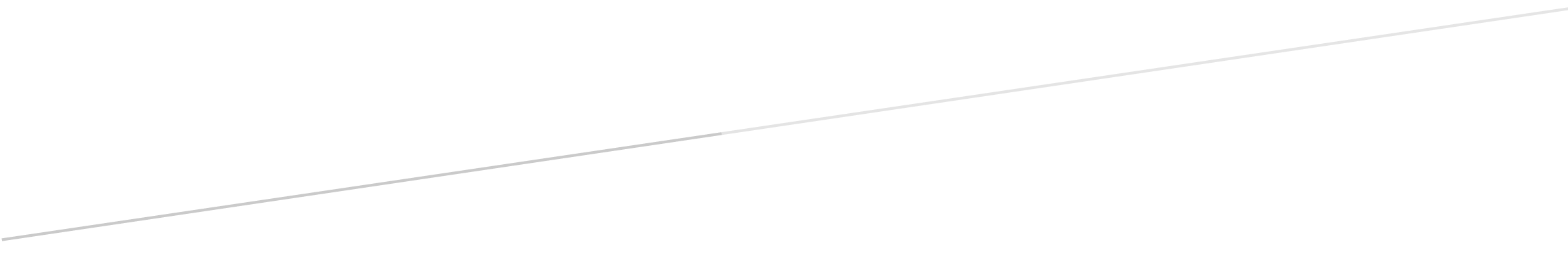 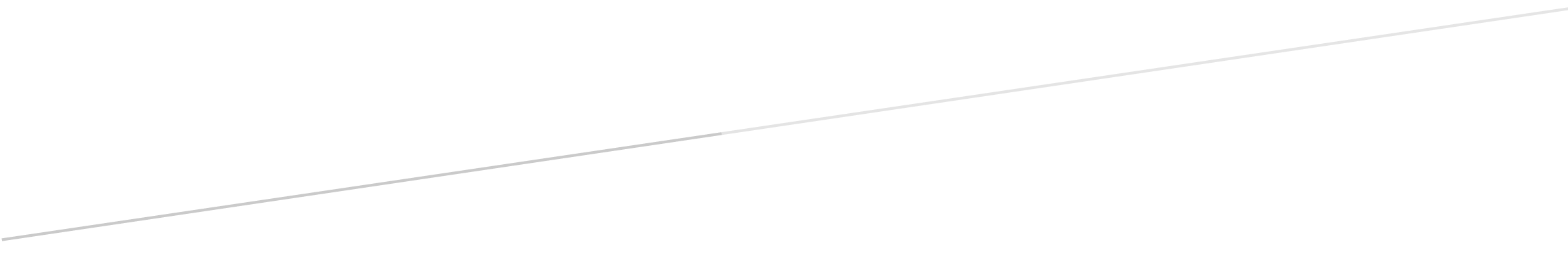 